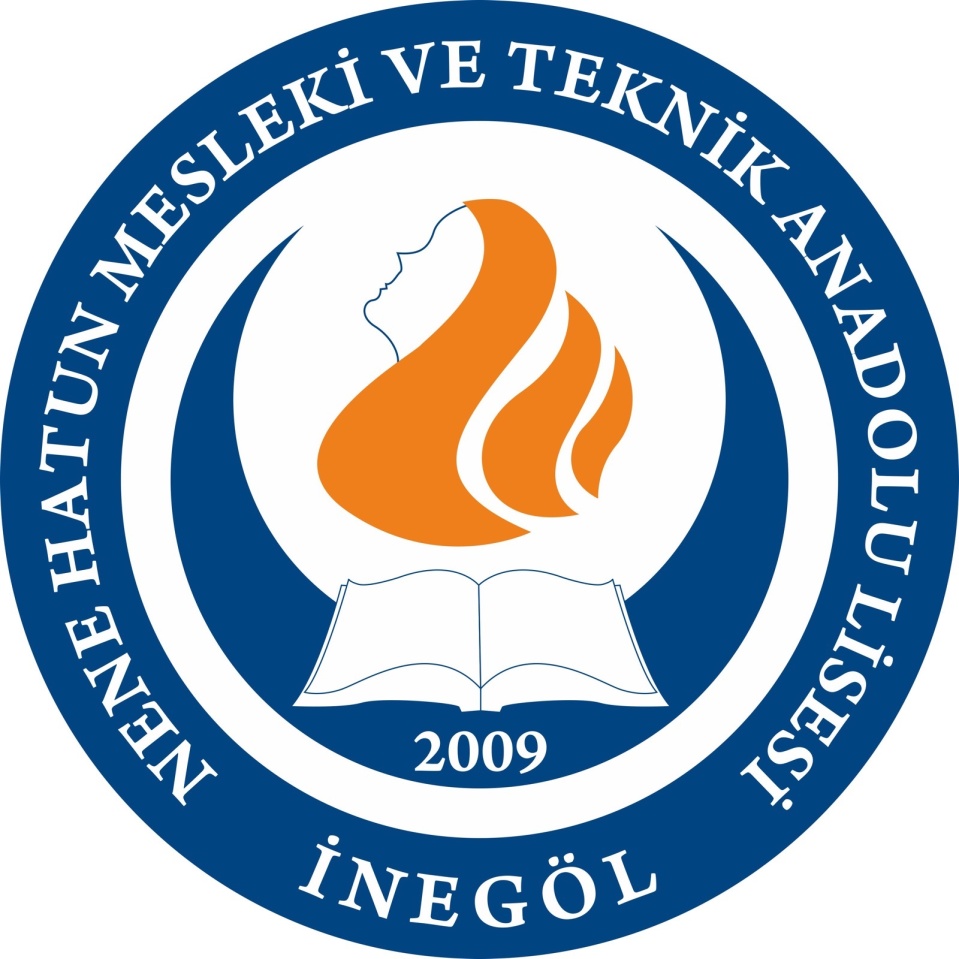 VİZYONUMUZMilli manevi değerlere bağlı, alanında tercih edilen, lider bir kurum olmak.
